Утвърждавам: (п)(п)                                  Директор на НСУ „София“: Р. ЦветановСИСТЕМА за прием на ученици в първи клас в НСУ „София“Национално средно училище „София“ е държавно училище. Политиката и системата за прием на ученици в първи клас не е обвързана с критериите за прием в общинските столични училища, регламентирани с Решение № 83 от 22.02.2018 г., изм. и доп. с Решение № 129 от 14.03.2019 г. на Столичния общински съвет.	Поради своята специфика настоящата Система за прием на ученици в първи клас в НСУ „София“ е приета на  Педагогическия съвет и съгласувана с Обществения съвет на НСУ „София“.Раздел I.ОБЩИ ПОЛОЖЕНИЯС тази система се определя редът и условията за прием на ученици в първи клас в НСУ „София“.Настоящата система за прием на ученици в първи клас в НСУ „София“ включва дейностите по кандидатстване, класиране и записване на учениците в НСУ „София“, които се осъществяват по предварително изготвен график.Графикът на дейностите за прием на ученици в първи клас в НСУ „София“ се изготвя до края на първото тримесечие на всяка календарна година и се публикува на интернет страницата на НСУ „София“.Критериите за кандидатстване на ученици в първи клас се съгласуват с Обществения съвет на НСУ „София“ и се приемат от Педагогическия съвет на НСУ „София“.Раздел II. ДЕЙНОСТИКандидатстванеДиректорът на НСУ „София“ със заповед определя Училищна комисия, която приема заявления за прием в първи клас и извършва всички дейности по приема на учениците.Родителите/настойникът на всички ученици, кандидатстващи за прием в първи клас в НСУ „София“ подават заявление по образец (Приложение 1) в срок, съгласно графика на дейностите по т. 2. В заявлението се посочва наличието на всички обстоятелства от Раздел III., т. 8.Когато в процеса на кандидатстване настъпи промяна в обстоятелствата, свързана с критериите за класиране на учениците, родителите/настойникът подават допълнително заявление до директора на училището в сроковете, посочени в графика на дейностите.Училищната комисия има право да изисква копия на документи по т. 8 от Раздел III. КРИТЕРИИ.КласиранеКласирането в НСУ „София“ се извършва съгласно сроковете, определени в графика на дейностите.Класирането се извършва при спазване на критериите, посочени в Раздел III, т. 8 от настоящата Система, съобразно подадените от родителите/настойника заявления.Близнаци се класират заедно над утвърдения брой ученици в паралелката, ако поне един от тях е приет.След всяко класиране, на видно място в сградата и в сайта на училището, Комисията предоставя информация за класираните ученици при спазване на Закона за защита на личните данни и регламент 679 от 2016 година на ЕС – вх. № и брой точки.Задължение на родителите/настойника е да следят информацията за класиранията и да спазват сроковете за записване.Класирането се извършва по низходящ ред в зависимост от събраните точки. Общият брой точки е сбор от точките по отделните критерии, посочени в Раздел III., т. 8.ЗаписванеРодителите/настойникът или упълномощени с нотариално заверено пълномощно от тях/него лица записват всеки класиран ученик в училището в рамките на установените срокове за записване.При записване родителят/настойникът или упълномощено от него лице предоставя оригинала на удостоверението за завършено предучилищно образование и оригиналите на необходимите документи за записване на детето.Училищната Комисия извършва проверка на документите, удостоверяващи декларираните в заявлението обстоятелства по Раздел III, т. 8 от настоящата Система. Ученикът се записва след удостоверяване на декларираните в заявлението обстоятелства.При установяване от Комисията на невярно декларирани от родителя/настойника данни, ученикът не се записва в училището. Мястото се обявява за свободно за следващо класиране.При неспазване на сроковете за записване, ученикът отпада от класирането и мястото се обявява за свободно за следващо класиране.Директорът утвърждава окончателните списъци с приетите ученици по паралелки, в срок до началото на съответната учебна година, обявява ги на видно място в сградата и в сайта на училището при спазване на Закона за защита на личните данни и регламент 679 от 2016 г. на ЕС – инициали на Име, Презиме и Фамилия и първите 6 цифри на ЕГН.Всички документи, свързани с кандидатстването, класирането и записването на детето се съхраняват от Председателя на комисията по прием на ученици в първи клас до края на съответната учебна година.Раздел III. КРИТЕРИИВ първи клас в НСУ „София“ се приемат ученици, които отговарят на следните критерии.В случаите, когато броят на кандидатстващите ученици, отговарящи на еднакви условия, е по-голям от броя на свободните места, Комисията по прием на ученици за първи клас в присъствието на член на Общественият съвет към училището, прилага процедура на случайно изтеглени входящи номера на кандидатстващи (от последните в класирането с равен брой точки), до запълване на необходимия брой места, за което изготвя протокол.Заявленията за прием в първи клас ще се приемат в сградата на НСУ „София“, в съответствие с графика на дейностите за прием на ученици в първи клас. Заявленията ще се приемат в дирекцията на училището всеки работен ден от 8,30 ч. до 17,00 ч.При извънредна ситуация, след заповед на директора на НСУ „София“, заявленията за прием в първи клас могат да бъдат подавани и по електронен път. На сайта на училището /nsousofia.org/ ще бъде публикуванио заявлението (Приложение 1), което може да бъде изпратено на електронен адрес: nsou151z@abv.bg. Заявление, попълнено от родител и изпратено на електронната поща на училището nsou151z@abv.bg, ще бъде въведено във входящия дневник на училището. Родителят на имейл ще получи вх. номер на документа.  На 04.06.2021 г. в 17,00 ч. ще бъдат обявени на електронните страници на училището списъците с приетите ученици на първо класиране. Публикуваните списъци ще съдържат входящия номер на Вашето заявление.Приложение № 1         НАЦИОНАЛНО СРЕДНО УЧИЛИЩЕ „СОФИЯ“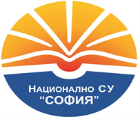 София 1618, бул. „Монтевидео“ 21, тел/факс: +359879023315, e-mail: nsou151@abv.bg, web: www.nsousofia.orgВх. № ……………………/……………..20….г.				ДО ДИРЕКТОРА									НА НСУ „СОФИЯ“З А Я В Л Е Н И ЕЗА ЗАПИСВАНЕ В I КЛАС/ИЗБИРАЕМИ ЧАСОВЕ И ЦЕЛОДНЕВНА ПОДГОТОВКА/От …………………………………………………………….……………………………......Адрес:……………………………...………………………….…………………………….....Телефон:….......................................................e-mail:.…………………………………….....		ГОСПОДИН ДИРЕКТОР,Желая синът /дъщеря ми ………………………………………………………… роден/а в гр./с. ………………., област …………………, ЕГН ……………..…… да бъде записан/а в I клас на повереното Ви училище за учебната 20…/20… година с интензивно изучаване на български език и литература, математика, родинознание и/или компютърно моделиране в рамките на избираеми часове.Желая синът /дъщеря ми да бъде на:Полудневно обучение (8.20–12.25 ч.)Целодневно обучение (8.20–16.55 ч.)Детето ми посещава подготвителна група в ………………………………………						(наименование на детска градина/училище)Декларирам, че синът /дъщеря ми отговаря на следните критерии:Прилагам:Оригинал на удостоверение за завършена Подготвителна група/клас (представя се при записване);Копие от удостоверение за раждане (представя се при кандидатстване);Анкетна карта с данни за ученика и родителите (представя се при кандидатстване);Здравно-профилактична карта (представя се при записване);Снимка паспортен формат (представя се при записване).	Информиран/а съм, че при невярно декларирани данни нося наказателна отговорност по чл. 313 от НК.Дата: ……………20… г.						С уважение: ……………...гр. София										/подпис/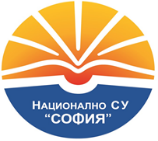 НАЦИОНАЛНО   СРЕДНО   УЧИЛИЩЕ   „СОФИЯ“София 1618, бул. „Монтевидео“ 21, тел. 02/9559892, nsou151@abv.bg, web: www.nsousofia.org________________________________________________________________________№КРИТЕРИИНЕОБХОДИМИ ДОКУМЕНТИ1.1.Постоянен или настоящ адрес на родителя/ настойника на територията на Столична община – 1 т.Лична карта или копие на единия от родителите /настойниците/ 1.2Настоящ адрес на родителя/настойника в границите на Столична община и с постоянен адрес от други области на страната, извън София-град – 3 т.Лична карта или копие на единия от родителите/настойниците При класирането ученикът получава точки само по един от критериите от 1.1. до 1.2. Ако кандидата отговаря на критериите от 1.1. до 1.2., се взема предвид този, който носи по-голям брой точки.При класирането ученикът получава точки само по един от критериите от 1.1. до 1.2. Ако кандидата отговаря на критериите от 1.1. до 1.2., се взема предвид този, който носи по-голям брой точки.При класирането ученикът получава точки само по един от критериите от 1.1. до 1.2. Ако кандидата отговаря на критериите от 1.1. до 1.2., се взема предвид този, който носи по-голям брой точки.2.Други деца в семейството обучаващи се в училището – 3 т. Удостоверява се от училището по системата АДМИНПРО3.Дете с трайни увреждания над 50% – 1 т. Служебна бележка с изходящ номер и мокър печат от институцията, удостоверяваша обстоятелството или ТЕЛК4.Деца – сираци  – 1 т.Акт за смърт на родителите и Удостоверение за раждане на детето5.Дете от многодетно семейство /три и повече деца в семейството/ – 1 т.Удостоверения за раждане на децата6.Дете, настанено за отглеждане в приемно семейство илисемейство на роднини и близки по чл. 26 от Закона за закрила на детето, както и дете с един неизвестен родител и осиновено дете – 1 т. Съдебно решение или писмо от съответната дирекция „Социално подпомагане“ или акт за раждане на детето№КРИТЕРИИБРОЙ ТОЧКИ1.1.Постоянен или настоящ адрес на родителя/настойника на територията на Столична община – 1 т.1.2.Настоящ адрес на родителя/настойника в границите на Столична община и с постоянен адрес от други области на страната, извън София-град – 3 т. (удостоверява се с л.к.)При класирането ученикът получава точки само по един от критериите от 1.1 до 1.2. Ако кандидатът отговаря на критериите от 1.1 до 1.2, се взема предвид този, който носи по-голям брой точки.При класирането ученикът получава точки само по един от критериите от 1.1 до 1.2. Ако кандидатът отговаря на критериите от 1.1 до 1.2, се взема предвид този, който носи по-голям брой точки.При класирането ученикът получава точки само по един от критериите от 1.1 до 1.2. Ако кандидатът отговаря на критериите от 1.1 до 1.2, се взема предвид този, който носи по-голям брой точки.2.Други деца от семейството, обучаващи се в училището – 3 т.3.Дете с трайни увреждания над 50% – 1 т.4.Деца–сираци – 1 т.5.Дете от многодетно семейство (три и повече деца в семейството) – 1 т.6.Дете, настанено за отглеждане в приемно семейство илисемейство на роднини и близки по чл. 26 от Закона за закрила на детето, както и дете с един неизвестен родител и осиновено дете – 1 т.